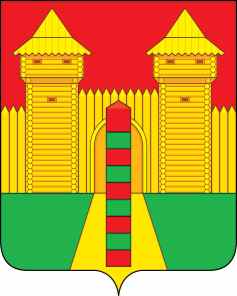 АДМИНИСТРАЦИЯ  МУНИЦИПАЛЬНОГО  ОБРАЗОВАНИЯ «ШУМЯЧСКИЙ  РАЙОН» СМОЛЕНСКОЙ  ОБЛАСТИРАСПОРЯЖЕНИЕот  09.06.2021г. № 207-р        п. ШумячиВ целях осуществления контроля объема выполненных работ по приобретению и установке оконных блоков для МБОУ «Первомайская СШ»Назначить начальника Отдела по образованию Администрации муниципального образования «Шумячский район» Смоленской области И.Г.Кулешову, начальника Отдела по строительству, капитальному ремонту и жилищно-коммунальному хозяйству Администрации муниципального образования «Шумячский район» Смоленской области Н.А.Стародворову, директора МБОУ «Первомайская СШ» Е.А.Фадееву уполномоченными представителями Администрации муниципального образования «Шумячский район» Смоленской области для представления интересов при осуществлении контроля объема выполненных работ по приобретению и установке оконных блоков для МБОУ «Первомайская СШ» с предоставлением права подписания акта по итогам контроля.Глава муниципального образования«Шумячский район» Смоленской области                                             А.Н. ВасильевО назначении уполномоченных лиц 